Publicado en Madrid el 27/05/2024 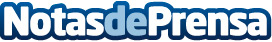 INDIBA Beauty Experience: The Boost Effect, un éxito rotundo que revoluciona el Sector de la BellezaEl pasado 20 de mayo, se celebró con gran éxito, en el emblemático Museo del Traje de Madrid, el evento INDIBA Beauty Experience, una jornada que revolucionó el sector de la belleza y el bienestar al mostrar el potencial transformador de INDIBADatos de contacto:María GuijarroGPS Imagen y Comunicación, S.L.622836702Nota de prensa publicada en: https://www.notasdeprensa.es/indiba-beauty-experience-the-boost-effect-un Categorias: Nacional Industria Farmacéutica Madrid Eventos Consumo Belleza Otras Industrias Bienestar http://www.notasdeprensa.es